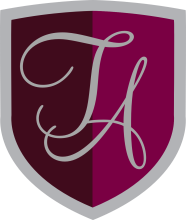 Trinity Academy Mathematics DepartmentThe Mathematics department comprises of 10 full time members of staff and 3 part time staff. The department is responsible for delivering the Mathematics curriculum to all students at KS3, KS4 and a significant number at KS5.At present, courses offered by the department include:GCSE Mathematics (AQA)GCE Mathematics with applied modules in Statistics and Mechanics (AQA)GCE Further Mathematics with applied modules in Statistics and Discrete Mathematics. (AQA)As a core subject, all students receive teaching of Mathematics throughout their time at the Academy within a curriculum structure which employs setting in order to maximise achievement for students of all abilities. In order to maximise achievement the Mathematics department has a suite of 10 dedicated classrooms. The department offers every member of staff a wealth of resources from a large library of textbooks; to networked resources and detailed schemes of work. Most classrooms have interactive whiteboards and a wide range of resources to use with the students.   Moreover, the department offers an environment in which to develop teaching and learning and raise standards. is committed to high quality teaching as the basis for good learning and therefore for school improvement, and is committed to ambitious targets for academic achievement.  We are thus creating a well-ordered environment and ethos in which children and young people are safe, stimulated and challenged, and are enabled to succeed.  Staff Development is central to this, and the Head of Department plays their full part in further developing the skills and aptitudes of each member of staff within the department.The distinctive Christian ethos, which not only places supreme value on each member of the community, but fosters an enquiring and open mind to the major questions of existence within a framework which recognises Christianity as our underpinning philosophy.  It is important that all staff are happy to work within this framework where the freedom to hold and express personal views and beliefs is fiercely protected and where staff and students of all faiths and of none are welcome to be part of our school community.